BC Geographic Warehouse Data PublicationBefore You StartTo help us determine how your data best fits into the DataBC Program’s services for data publication, please take a moment to answer the following questions about your data.General Data DetailsProvide a short description of the dataset(s):Does the data already exist in the DataBC Program? (e.g., the BC Geographic Warehouse, the BC Data Catalogue, etc.)If these are replacement dataset(s), what are the dataset(s) to retire?Does this data belong with any other groupings of data in the BC Geographic Warehouse? (e.g., WHSE_ADMIN_BOUNDARIES, WHSE_LAND_USE_PLANNING, etc.)Is the data provincial in extent? This doesn’t mean that the dataset necessarily contains data for all parts of the province. It just means that if there were data for some other part of the province, it would be included in the dataset.If not provincial in extent now, is there an intent to make the dataset provincial in extent in the future?DATASET DESCRIPTIONCustodianship ConsiderationsHas this dataset been created by the Province of British Columbia?If no, is your business area the authorized Data Steward? Do you have Director level approval?Your Director will be the Data Custodian, and ultimately accountable for the dataset. Refer to What is a Data Custodian for further details.Director’s name: Is there a program (staff and resources) in place to ensure this data kept up-to-date? Who is the Data Manager?Refer to What it means to be a Data Manager for further details.Data Manager name:Relationship to LegislationIs this dataset associated with legislation or policy? In other words, is the dataset:required by legislation or policy? (e.g., to provide public access)necessary to assist staff in carrying out tasks required by legislation or policy?Audience/LICENCE ConsiderationsIf access to the data is Public, is the intention to make the data available under the BC Open Government Licence?If yes, an Open Data Assessment and Checklist must be completed and submitted to DataBC.ACCESS CONFIGURATIONWhich applications will be configured for data access? (Yes / No)= no charge  = additional costs may apply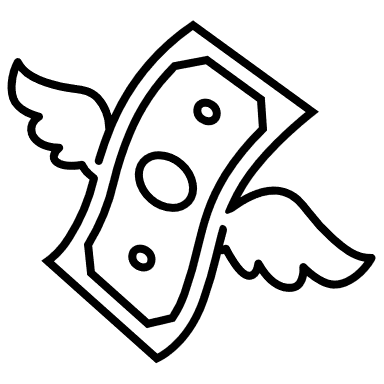 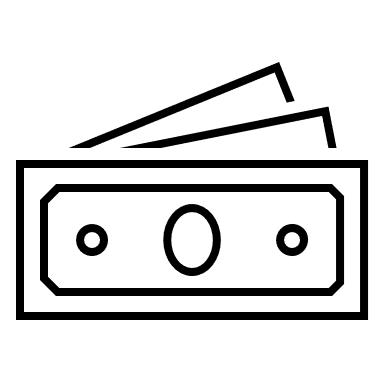 Once complete, please attach and send this form via email to DataBC.DA@gov.bc.ca with the subject line: <YOUR ORG> Data Publication Request – Before You Start.When your submission is received, the DataBC team will review this document to best determine which team will work on your data publication.  You will then be contacted to schedule a Discovery Whiteboard session.Check out our documentation for more information on the Data Publication Workflow! Dataset NamePoint, Line, Polygon, or Non-Spatial# of columnsDataset Size (approx. # of records)Intended growth (e.g., 10% over 2 yrs. and 1% after)Update frequency (e.g., nightly, monthly, annually, ad-hoc)Source File Format (e.g., File geodatabase, Shapefile, CSV, etc.)Source File Location(e.g., Database, LAN, API, etc.)Who will have access?(Gov, Public, BCeID, Named User)EXAMPLE:Ungulate Winter RangePolygon810001% annuallyAd-hocFile geodatabaseLANBC Data CatalogueYes - mandatoryiMapBCLayer Library
(for access using the TSAT toolbar in ArcGIS)Web mapping service / Web feature service (WMS/WFS) and KMLIncluded with Public layers added to iMapBCWeb-mapping Frameworks
IMF2 or SMK (DataBC Hosted)Web-mapping Frameworks
B.C's MapHub (ArcGIS Online)Included with Public layers added to iMapBCData Distribution Services
(Data Download)Direct Connect for internal government GIS users
(e.g., ArcGIS, SQL Developer)Yes - mandatoryOutside DataBC tools/applications 
(existing or new)Costs apply for Proxy accounts